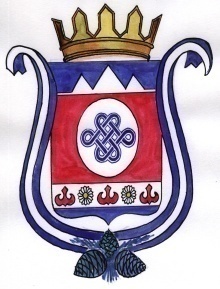     РЕШЕНИЕ                                                                                        ЧЕЧИМ        25 декабря  2018 г                с. Камлак                                    № 4/3Об образовании депутатской фракцииВсероссийской политической партии «ЕДИНАЯ РОССИЯ»в сельском Совете депутатов муниципального образования  Камлакское сельское поселение      На основании  Закона Республики Алтай от 06.10.2015 N 50-РЗ
"О порядке деятельности фракций в представительных органах муниципальных образований в Республике Алтай", письменных заявлений депутатов сельского Совета депутатов муниципального образования Камлакское сельское поселение, сельский Совет депутатов муниципального образования Камлакское сельское поселение, РЕШИЛ:1. Образовать депутатскую фракцию Всероссийской политической партии «ЕДИНАЯ РОССИЯ» в сельском Совете депутатов муниципального образования Камлакское сельское поселение в следующем составе:1). Бокова Екатерина Николаевна, депутат сельского Совета депутатов МО Камлакское сельское поселение;2). Семенова Ольга Викторовна, депутат сельского Совета депутатов МО Камлакское сельское поселение;3). Килин Алексей Александрович, депутат сельского Совета депутатов МО Камлакское сельское поселение;4). Хваткова Светлана Петровна, депутат сельского Совета депутатов МО Камлакское сельское поселение;5). Арндт Виктория Дмитриевна, депутат сельского Совета депутатов МО Камлакское сельское поселение;6). Трофимова Ирина Александровна, депутат сельского Совета депутатов МО Камлакское сельское поселение;7). Мельникова Мария Ивановна, депутат сельского Совета депутатов МО Камлакское сельское поселение 2.   Депутатская фракция Всероссийской политической партии «ЕДИНАЯ РОССИЯ» в сельском Совете депутатов МО Камлакское сельское поселение руководствуется в своей деятельности Программой Партии, решениями руководящих органов Партии регионального и местного отделения Партии; осуществляет свою деятельность на основе Конституции Российской Федерации, законов и иных нормативных правовых актов Российской Федерации, а также Конституции Республики Алтай, законов и иных нормативных правовых актов Представительного органа по вопросам деятельности Депутатских объединении; пользуется правами, установленными Регламентом для Депутатских объединений в Представительном органе.3. Зарегистрировать депутатскую фракцию Всероссийской политической партии «ЕДИНАЯ РОССИЯ» в сельском Совете депутатов МО Камлакское сельское поселение  25.12.2018 года.ГлаваМО Камлакское сельское поселение: _________________ С.В. Соколову